Timeplan:Arbeidsplan for 10GUke 36-37OrdenseleverUke 36: Sina Adele og SindreUke 37: Felix og DennisInformasjonDet er ny hospitering i videregående i uke 44. Fristen for å søke utdanningsprogram på www.rogaland.skoleogarbeidsliv.no er 15.9. Det blir satt av tid på skolen til å søke sammen med klassen i løpet av uke 36/37: Husk at du må oppgi tre utdanningsprogram (som du ikke har hospitert ved tidligere). Foreldremøte torsdag 7.september kl 18:00-19:30. Vi møter i aulaen for felles info før vi går til klasserommene.UKEUKEMANDAGTIRSDAGTIRSDAGONSDAGONSDAGTORSDAGFREDAGDenne uka:Denne uka:3636GloserFORELDREMØTE KL 18.00 – 19:303737Søke om hospitering på vgs. 1. timeKapittelprøve matematikkKapittelprøve matematikkTur til StavangerTur til StavangerFrist innlevering lekser på its learning og søknad hospitering3838GloserTemadag seksualitet og samliv3939Eng.fordypning (Linn): Muntlig vurderingEng.fordypning (Linn): Muntlig vurderingSkriftlig prøve i fremmedspråkEng.fordypning(Linn): Muntlig vurderingSkriftlig prøve i fremmedspråkEng.fordypning(Linn): Muntlig vurderingSkrive five paragraph essay 1. og 2. timeMin egen huskeliste:Min egen huskeliste:Min egen huskeliste:Min egen huskeliste:Min egen huskeliste:Min egen huskeliste:Min egen huskeliste:Min egen huskeliste:Min egen huskeliste:Min egen huskeliste:Min egen huskeliste:BURSDAGER iSeptember!05: Jørgen13: Åsmund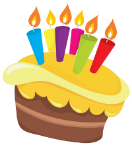 BURSDAGER iSeptember!05: Jørgen13: ÅsmundFagFagFagLæringsmålLæringsmålLæringsmålBegreperBegreperHjemmearbeidHjemmearbeidHjemmearbeidHjemmearbeidHjemmearbeidHjemmearbeidHjemmearbeidMatematikkMatematikkMatematikkSe utdelt målark (finnes også på itslearning)Se utdelt målark (finnes også på itslearning)Se utdelt målark (finnes også på itslearning)Kapittelprøve i sannsynlighet og kombinatorikk fredag 15.sep i mattetimen.Se utdelt målark for å vite hva du må øve på. Du vil også få utdelt et hefte med oppgaver som er god øving til prøven. Bruk også eksamenshefte vi har arbeidet med i din forberedelse til prøven. Kapittelprøve i sannsynlighet og kombinatorikk fredag 15.sep i mattetimen.Se utdelt målark for å vite hva du må øve på. Du vil også få utdelt et hefte med oppgaver som er god øving til prøven. Bruk også eksamenshefte vi har arbeidet med i din forberedelse til prøven. Kapittelprøve i sannsynlighet og kombinatorikk fredag 15.sep i mattetimen.Se utdelt målark for å vite hva du må øve på. Du vil også få utdelt et hefte med oppgaver som er god øving til prøven. Bruk også eksamenshefte vi har arbeidet med i din forberedelse til prøven. Kapittelprøve i sannsynlighet og kombinatorikk fredag 15.sep i mattetimen.Se utdelt målark for å vite hva du må øve på. Du vil også få utdelt et hefte med oppgaver som er god øving til prøven. Bruk også eksamenshefte vi har arbeidet med i din forberedelse til prøven. Kapittelprøve i sannsynlighet og kombinatorikk fredag 15.sep i mattetimen.Se utdelt målark for å vite hva du må øve på. Du vil også få utdelt et hefte med oppgaver som er god øving til prøven. Bruk også eksamenshefte vi har arbeidet med i din forberedelse til prøven. Kapittelprøve i sannsynlighet og kombinatorikk fredag 15.sep i mattetimen.Se utdelt målark for å vite hva du må øve på. Du vil også få utdelt et hefte med oppgaver som er god øving til prøven. Bruk også eksamenshefte vi har arbeidet med i din forberedelse til prøven. Kapittelprøve i sannsynlighet og kombinatorikk fredag 15.sep i mattetimen.Se utdelt målark for å vite hva du må øve på. Du vil også få utdelt et hefte med oppgaver som er god øving til prøven. Bruk også eksamenshefte vi har arbeidet med i din forberedelse til prøven. EngelskEngelskEngelskKunne skrive 5 paragraph essayKunne bruke who og which korrektKunne skrive 5 paragraph essayKunne bruke who og which korrektKunne skrive 5 paragraph essayKunne bruke who og which korrektlaboratory,  bizarreapproval, unforseendemure, appearancenuance, senseimpudent, definitelylaboratory,  bizarreapproval, unforseendemure, appearancenuance, senseimpudent, definitelyOppgaver på its learning om who og which. Dere får ett forsøk, men kan navigere frem og tilbake. Får dere problemer gir dere beskjed, så fikser vi nok opp Oppgaver på its learning om who og which. Dere får ett forsøk, men kan navigere frem og tilbake. Får dere problemer gir dere beskjed, så fikser vi nok opp Oppgaver på its learning om who og which. Dere får ett forsøk, men kan navigere frem og tilbake. Får dere problemer gir dere beskjed, så fikser vi nok opp Oppgaver på its learning om who og which. Dere får ett forsøk, men kan navigere frem og tilbake. Får dere problemer gir dere beskjed, så fikser vi nok opp Oppgaver på its learning om who og which. Dere får ett forsøk, men kan navigere frem og tilbake. Får dere problemer gir dere beskjed, så fikser vi nok opp Oppgaver på its learning om who og which. Dere får ett forsøk, men kan navigere frem og tilbake. Får dere problemer gir dere beskjed, så fikser vi nok opp Oppgaver på its learning om who og which. Dere får ett forsøk, men kan navigere frem og tilbake. Får dere problemer gir dere beskjed, så fikser vi nok opp KRLEKRLEKRLEVi har om etikk og seksualitet Vi har om etikk og seksualitet Vi har om etikk og seksualitet DebutSeksualitetPolygamiHomofiliTrakasseringOvergrepSeksuell lavalderDebutSeksualitetPolygamiHomofiliTrakasseringOvergrepSeksuell lavalderUke 37: Gå inn på nettstedet ung.no og let etter artikler du synes er interessante. Les artikkelen på ung.no «seksuell lavalder – hva sier loven». Lenke på its learning.Oppgaver om seksuell lavalder blir lagt ut på its learning i uke 37. Uke 37: Gå inn på nettstedet ung.no og let etter artikler du synes er interessante. Les artikkelen på ung.no «seksuell lavalder – hva sier loven». Lenke på its learning.Oppgaver om seksuell lavalder blir lagt ut på its learning i uke 37. Uke 37: Gå inn på nettstedet ung.no og let etter artikler du synes er interessante. Les artikkelen på ung.no «seksuell lavalder – hva sier loven». Lenke på its learning.Oppgaver om seksuell lavalder blir lagt ut på its learning i uke 37. Uke 37: Gå inn på nettstedet ung.no og let etter artikler du synes er interessante. Les artikkelen på ung.no «seksuell lavalder – hva sier loven». Lenke på its learning.Oppgaver om seksuell lavalder blir lagt ut på its learning i uke 37. Uke 37: Gå inn på nettstedet ung.no og let etter artikler du synes er interessante. Les artikkelen på ung.no «seksuell lavalder – hva sier loven». Lenke på its learning.Oppgaver om seksuell lavalder blir lagt ut på its learning i uke 37. Uke 37: Gå inn på nettstedet ung.no og let etter artikler du synes er interessante. Les artikkelen på ung.no «seksuell lavalder – hva sier loven». Lenke på its learning.Oppgaver om seksuell lavalder blir lagt ut på its learning i uke 37. Uke 37: Gå inn på nettstedet ung.no og let etter artikler du synes er interessante. Les artikkelen på ung.no «seksuell lavalder – hva sier loven». Lenke på its learning.Oppgaver om seksuell lavalder blir lagt ut på its learning i uke 37. NaturfagNaturfagNaturfag- Hvordan noen celler kan bruke lys til å lage sukker (fotosyntesen)- Hvordan cellene kan bruke sukker til å skaffe seg annen energi (celleåndingen)- Hvordan noen celler kan bruke lys til å lage sukker (fotosyntesen)- Hvordan cellene kan bruke sukker til å skaffe seg annen energi (celleåndingen)- Hvordan noen celler kan bruke lys til å lage sukker (fotosyntesen)- Hvordan cellene kan bruke sukker til å skaffe seg annen energi (celleåndingen)CellekjerneMitokondrieKloroplastFotosynteseCelleåndingGlukoseATP-molekylerCellekjerneMitokondrieKloroplastFotosynteseCelleåndingGlukoseATP-molekylerOppgaver om dyre- og planteceller, samt fotosyntese og celleånding på its learning.Se side 7-17 om du trenger å lese om det.Oppgaver om dyre- og planteceller, samt fotosyntese og celleånding på its learning.Se side 7-17 om du trenger å lese om det.Oppgaver om dyre- og planteceller, samt fotosyntese og celleånding på its learning.Se side 7-17 om du trenger å lese om det.Oppgaver om dyre- og planteceller, samt fotosyntese og celleånding på its learning.Se side 7-17 om du trenger å lese om det.Oppgaver om dyre- og planteceller, samt fotosyntese og celleånding på its learning.Se side 7-17 om du trenger å lese om det.Oppgaver om dyre- og planteceller, samt fotosyntese og celleånding på its learning.Se side 7-17 om du trenger å lese om det.Oppgaver om dyre- og planteceller, samt fotosyntese og celleånding på its learning.Se side 7-17 om du trenger å lese om det.SpanskSpanskSpanskDu skal kunne:Fortidsformen på spanskDu skal kunne:Fortidsformen på spanskDu skal kunne:Fortidsformen på spanskUke 36: Les teksten «¿Qué has hecho este verano?» side 13 i heftet.Øv på fortidsformen på spansk: Presens av haber + partisipp av hovedverbet. Gjør ferdig grammatikkoppgavene fra timenUke 37:Les teksten «¿Qué habéis hecho durante este verano» side 14 i heftetSkriv 5 setninger i fortid om noe du har gjort i sommerUke 36: Les teksten «¿Qué has hecho este verano?» side 13 i heftet.Øv på fortidsformen på spansk: Presens av haber + partisipp av hovedverbet. Gjør ferdig grammatikkoppgavene fra timenUke 37:Les teksten «¿Qué habéis hecho durante este verano» side 14 i heftetSkriv 5 setninger i fortid om noe du har gjort i sommerUke 36: Les teksten «¿Qué has hecho este verano?» side 13 i heftet.Øv på fortidsformen på spansk: Presens av haber + partisipp av hovedverbet. Gjør ferdig grammatikkoppgavene fra timenUke 37:Les teksten «¿Qué habéis hecho durante este verano» side 14 i heftetSkriv 5 setninger i fortid om noe du har gjort i sommerUke 36: Les teksten «¿Qué has hecho este verano?» side 13 i heftet.Øv på fortidsformen på spansk: Presens av haber + partisipp av hovedverbet. Gjør ferdig grammatikkoppgavene fra timenUke 37:Les teksten «¿Qué habéis hecho durante este verano» side 14 i heftetSkriv 5 setninger i fortid om noe du har gjort i sommerUke 36: Les teksten «¿Qué has hecho este verano?» side 13 i heftet.Øv på fortidsformen på spansk: Presens av haber + partisipp av hovedverbet. Gjør ferdig grammatikkoppgavene fra timenUke 37:Les teksten «¿Qué habéis hecho durante este verano» side 14 i heftetSkriv 5 setninger i fortid om noe du har gjort i sommerUke 36: Les teksten «¿Qué has hecho este verano?» side 13 i heftet.Øv på fortidsformen på spansk: Presens av haber + partisipp av hovedverbet. Gjør ferdig grammatikkoppgavene fra timenUke 37:Les teksten «¿Qué habéis hecho durante este verano» side 14 i heftetSkriv 5 setninger i fortid om noe du har gjort i sommerUke 36: Les teksten «¿Qué has hecho este verano?» side 13 i heftet.Øv på fortidsformen på spansk: Presens av haber + partisipp av hovedverbet. Gjør ferdig grammatikkoppgavene fra timenUke 37:Les teksten «¿Qué habéis hecho durante este verano» side 14 i heftetSkriv 5 setninger i fortid om noe du har gjort i sommerTyskTyskTyskDu skal kunne: Bruken av perfektum med sterke og svake verb. Vite når man bruker haben og sein som hjelpeverb.Fortelle hva du har gjortDu skal kunne: Bruken av perfektum med sterke og svake verb. Vite når man bruker haben og sein som hjelpeverb.Fortelle hva du har gjortDu skal kunne: Bruken av perfektum med sterke og svake verb. Vite når man bruker haben og sein som hjelpeverb.Fortelle hva du har gjortUke 36: Vi jobber videre med Presens perfektum og tekst 1A i boka. Lekser blir gitt delt ut i timen tirsdagUke 37: Vi fortsetter å jobbe med presens perfektum. Lekser blir delt ut i timen tirsdag.Uke 36: Vi jobber videre med Presens perfektum og tekst 1A i boka. Lekser blir gitt delt ut i timen tirsdagUke 37: Vi fortsetter å jobbe med presens perfektum. Lekser blir delt ut i timen tirsdag.Uke 36: Vi jobber videre med Presens perfektum og tekst 1A i boka. Lekser blir gitt delt ut i timen tirsdagUke 37: Vi fortsetter å jobbe med presens perfektum. Lekser blir delt ut i timen tirsdag.Uke 36: Vi jobber videre med Presens perfektum og tekst 1A i boka. Lekser blir gitt delt ut i timen tirsdagUke 37: Vi fortsetter å jobbe med presens perfektum. Lekser blir delt ut i timen tirsdag.Uke 36: Vi jobber videre med Presens perfektum og tekst 1A i boka. Lekser blir gitt delt ut i timen tirsdagUke 37: Vi fortsetter å jobbe med presens perfektum. Lekser blir delt ut i timen tirsdag.Uke 36: Vi jobber videre med Presens perfektum og tekst 1A i boka. Lekser blir gitt delt ut i timen tirsdagUke 37: Vi fortsetter å jobbe med presens perfektum. Lekser blir delt ut i timen tirsdag.Uke 36: Vi jobber videre med Presens perfektum og tekst 1A i boka. Lekser blir gitt delt ut i timen tirsdagUke 37: Vi fortsetter å jobbe med presens perfektum. Lekser blir delt ut i timen tirsdag.Uke 36: Vi jobber videre med Presens perfektum og tekst 1A i boka. Lekser blir gitt delt ut i timen tirsdagUke 37: Vi fortsetter å jobbe med presens perfektum. Lekser blir delt ut i timen tirsdag.Uke 36: Vi jobber videre med Presens perfektum og tekst 1A i boka. Lekser blir gitt delt ut i timen tirsdagUke 37: Vi fortsetter å jobbe med presens perfektum. Lekser blir delt ut i timen tirsdag.FranskFranskFranskDu skal kunnelitt mer om nasjonaliteter og nasjonalitetsadjektivord for å beskrive hverdagsrutinerlitt om dagsrytmen og måltider i Frankrike-er-verb (repetisjon) og refleksive verb.Du skal kunnelitt mer om nasjonaliteter og nasjonalitetsadjektivord for å beskrive hverdagsrutinerlitt om dagsrytmen og måltider i Frankrike-er-verb (repetisjon) og refleksive verb.Du skal kunnelitt mer om nasjonaliteter og nasjonalitetsadjektivord for å beskrive hverdagsrutinerlitt om dagsrytmen og måltider i Frankrike-er-verb (repetisjon) og refleksive verb.Heftet fra Ouverture 9 chapitre 1 La fête de la Musique og chapitre 10 Une journée ordinaire. 

Uke 36: 
Gjør exercice 16 på s. 26. 
Uke 37: 
Gjør exercice 6 C på side 17. Lær deg glosene f.o.m. jouer de t.o.m. heureusement på s. 30 i heftet. Gloseprøve på tirsdag. Heftet fra Ouverture 9 chapitre 1 La fête de la Musique og chapitre 10 Une journée ordinaire. 

Uke 36: 
Gjør exercice 16 på s. 26. 
Uke 37: 
Gjør exercice 6 C på side 17. Lær deg glosene f.o.m. jouer de t.o.m. heureusement på s. 30 i heftet. Gloseprøve på tirsdag. Heftet fra Ouverture 9 chapitre 1 La fête de la Musique og chapitre 10 Une journée ordinaire. 

Uke 36: 
Gjør exercice 16 på s. 26. 
Uke 37: 
Gjør exercice 6 C på side 17. Lær deg glosene f.o.m. jouer de t.o.m. heureusement på s. 30 i heftet. Gloseprøve på tirsdag. Heftet fra Ouverture 9 chapitre 1 La fête de la Musique og chapitre 10 Une journée ordinaire. 

Uke 36: 
Gjør exercice 16 på s. 26. 
Uke 37: 
Gjør exercice 6 C på side 17. Lær deg glosene f.o.m. jouer de t.o.m. heureusement på s. 30 i heftet. Gloseprøve på tirsdag. Heftet fra Ouverture 9 chapitre 1 La fête de la Musique og chapitre 10 Une journée ordinaire. 

Uke 36: 
Gjør exercice 16 på s. 26. 
Uke 37: 
Gjør exercice 6 C på side 17. Lær deg glosene f.o.m. jouer de t.o.m. heureusement på s. 30 i heftet. Gloseprøve på tirsdag. Heftet fra Ouverture 9 chapitre 1 La fête de la Musique og chapitre 10 Une journée ordinaire. 

Uke 36: 
Gjør exercice 16 på s. 26. 
Uke 37: 
Gjør exercice 6 C på side 17. Lær deg glosene f.o.m. jouer de t.o.m. heureusement på s. 30 i heftet. Gloseprøve på tirsdag. Heftet fra Ouverture 9 chapitre 1 La fête de la Musique og chapitre 10 Une journée ordinaire. 

Uke 36: 
Gjør exercice 16 på s. 26. 
Uke 37: 
Gjør exercice 6 C på side 17. Lær deg glosene f.o.m. jouer de t.o.m. heureusement på s. 30 i heftet. Gloseprøve på tirsdag. Heftet fra Ouverture 9 chapitre 1 La fête de la Musique og chapitre 10 Une journée ordinaire. 

Uke 36: 
Gjør exercice 16 på s. 26. 
Uke 37: 
Gjør exercice 6 C på side 17. Lær deg glosene f.o.m. jouer de t.o.m. heureusement på s. 30 i heftet. Gloseprøve på tirsdag. Heftet fra Ouverture 9 chapitre 1 La fête de la Musique og chapitre 10 Une journée ordinaire. 

Uke 36: 
Gjør exercice 16 på s. 26. 
Uke 37: 
Gjør exercice 6 C på side 17. Lær deg glosene f.o.m. jouer de t.o.m. heureusement på s. 30 i heftet. Gloseprøve på tirsdag. Eng  fordyp.Eng  fordyp.Eng  fordyp.You should Know some facts about different English-speaking countries Be able to present an English-speaking country You should Know some facts about different English-speaking countries Be able to present an English-speaking country You should Know some facts about different English-speaking countries Be able to present an English-speaking country Do one task from «Favourite places – Theme Test 1». Be prepared for your presentation (see itslearning) in week 39.Do one task from «Favourite places – Theme Test 1». Be prepared for your presentation (see itslearning) in week 39.Do one task from «Favourite places – Theme Test 1». Be prepared for your presentation (see itslearning) in week 39.Do one task from «Favourite places – Theme Test 1». Be prepared for your presentation (see itslearning) in week 39.Do one task from «Favourite places – Theme Test 1». Be prepared for your presentation (see itslearning) in week 39.Do one task from «Favourite places – Theme Test 1». Be prepared for your presentation (see itslearning) in week 39.Do one task from «Favourite places – Theme Test 1». Be prepared for your presentation (see itslearning) in week 39.Do one task from «Favourite places – Theme Test 1». Be prepared for your presentation (see itslearning) in week 39.Do one task from «Favourite places – Theme Test 1». Be prepared for your presentation (see itslearning) in week 39.MusikkMusikkMusikkKunne spille tre sanger på gitar og synge til.Kunne spille tre sanger på gitar og synge til.Kunne spille tre sanger på gitar og synge til.Øv på gitar hjemme om du har mulighet. I verste fall øver du på luftgitaren din.Øv på gitar hjemme om du har mulighet. I verste fall øver du på luftgitaren din.Øv på gitar hjemme om du har mulighet. I verste fall øver du på luftgitaren din.Øv på gitar hjemme om du har mulighet. I verste fall øver du på luftgitaren din.Øv på gitar hjemme om du har mulighet. I verste fall øver du på luftgitaren din.Øv på gitar hjemme om du har mulighet. I verste fall øver du på luftgitaren din.Øv på gitar hjemme om du har mulighet. I verste fall øver du på luftgitaren din.Øv på gitar hjemme om du har mulighet. I verste fall øver du på luftgitaren din.Øv på gitar hjemme om du har mulighet. I verste fall øver du på luftgitaren din.UTVUTVUTVVeiledningssamtale 10. trinn		Nå er det tid for å tenke på hva du vil gjøre til neste år. Søknadsfristen for videregående skole er 1. mars 2018.Før den tid får alle elever på 10. trinn tilbud om en veiledningssamtale med rådgiver. Jeg starter opp med samtaler i september, og regner med at de vil foregå til utpå nyåret.Før du blir hentet ut til samtale skal du innen fredag 8. september ha gjort følgende:Gå inn på www.vilbli.no og repeter de ulike utdanningsprogrammene som videregående skoler tilbyr.Ta interessetesten som ligger på forsiden på www.vilbli.no. Hvis mulig, skriv ut resultatet og ha det liggende i hylla di på skolen, slik at du kan ta det med på samtalen vår.Vi vil også at du skal sette opp 3 aktuelle utdanningsprogram som du vurderer å søke.Veiledningssamtale 10. trinn		Nå er det tid for å tenke på hva du vil gjøre til neste år. Søknadsfristen for videregående skole er 1. mars 2018.Før den tid får alle elever på 10. trinn tilbud om en veiledningssamtale med rådgiver. Jeg starter opp med samtaler i september, og regner med at de vil foregå til utpå nyåret.Før du blir hentet ut til samtale skal du innen fredag 8. september ha gjort følgende:Gå inn på www.vilbli.no og repeter de ulike utdanningsprogrammene som videregående skoler tilbyr.Ta interessetesten som ligger på forsiden på www.vilbli.no. Hvis mulig, skriv ut resultatet og ha det liggende i hylla di på skolen, slik at du kan ta det med på samtalen vår.Vi vil også at du skal sette opp 3 aktuelle utdanningsprogram som du vurderer å søke.Veiledningssamtale 10. trinn		Nå er det tid for å tenke på hva du vil gjøre til neste år. Søknadsfristen for videregående skole er 1. mars 2018.Før den tid får alle elever på 10. trinn tilbud om en veiledningssamtale med rådgiver. Jeg starter opp med samtaler i september, og regner med at de vil foregå til utpå nyåret.Før du blir hentet ut til samtale skal du innen fredag 8. september ha gjort følgende:Gå inn på www.vilbli.no og repeter de ulike utdanningsprogrammene som videregående skoler tilbyr.Ta interessetesten som ligger på forsiden på www.vilbli.no. Hvis mulig, skriv ut resultatet og ha det liggende i hylla di på skolen, slik at du kan ta det med på samtalen vår.Vi vil også at du skal sette opp 3 aktuelle utdanningsprogram som du vurderer å søke.Veiledningssamtale 10. trinn		Nå er det tid for å tenke på hva du vil gjøre til neste år. Søknadsfristen for videregående skole er 1. mars 2018.Før den tid får alle elever på 10. trinn tilbud om en veiledningssamtale med rådgiver. Jeg starter opp med samtaler i september, og regner med at de vil foregå til utpå nyåret.Før du blir hentet ut til samtale skal du innen fredag 8. september ha gjort følgende:Gå inn på www.vilbli.no og repeter de ulike utdanningsprogrammene som videregående skoler tilbyr.Ta interessetesten som ligger på forsiden på www.vilbli.no. Hvis mulig, skriv ut resultatet og ha det liggende i hylla di på skolen, slik at du kan ta det med på samtalen vår.Vi vil også at du skal sette opp 3 aktuelle utdanningsprogram som du vurderer å søke.Veiledningssamtale 10. trinn		Nå er det tid for å tenke på hva du vil gjøre til neste år. Søknadsfristen for videregående skole er 1. mars 2018.Før den tid får alle elever på 10. trinn tilbud om en veiledningssamtale med rådgiver. Jeg starter opp med samtaler i september, og regner med at de vil foregå til utpå nyåret.Før du blir hentet ut til samtale skal du innen fredag 8. september ha gjort følgende:Gå inn på www.vilbli.no og repeter de ulike utdanningsprogrammene som videregående skoler tilbyr.Ta interessetesten som ligger på forsiden på www.vilbli.no. Hvis mulig, skriv ut resultatet og ha det liggende i hylla di på skolen, slik at du kan ta det med på samtalen vår.Vi vil også at du skal sette opp 3 aktuelle utdanningsprogram som du vurderer å søke.Veiledningssamtale 10. trinn		Nå er det tid for å tenke på hva du vil gjøre til neste år. Søknadsfristen for videregående skole er 1. mars 2018.Før den tid får alle elever på 10. trinn tilbud om en veiledningssamtale med rådgiver. Jeg starter opp med samtaler i september, og regner med at de vil foregå til utpå nyåret.Før du blir hentet ut til samtale skal du innen fredag 8. september ha gjort følgende:Gå inn på www.vilbli.no og repeter de ulike utdanningsprogrammene som videregående skoler tilbyr.Ta interessetesten som ligger på forsiden på www.vilbli.no. Hvis mulig, skriv ut resultatet og ha det liggende i hylla di på skolen, slik at du kan ta det med på samtalen vår.Vi vil også at du skal sette opp 3 aktuelle utdanningsprogram som du vurderer å søke.Veiledningssamtale 10. trinn		Nå er det tid for å tenke på hva du vil gjøre til neste år. Søknadsfristen for videregående skole er 1. mars 2018.Før den tid får alle elever på 10. trinn tilbud om en veiledningssamtale med rådgiver. Jeg starter opp med samtaler i september, og regner med at de vil foregå til utpå nyåret.Før du blir hentet ut til samtale skal du innen fredag 8. september ha gjort følgende:Gå inn på www.vilbli.no og repeter de ulike utdanningsprogrammene som videregående skoler tilbyr.Ta interessetesten som ligger på forsiden på www.vilbli.no. Hvis mulig, skriv ut resultatet og ha det liggende i hylla di på skolen, slik at du kan ta det med på samtalen vår.Vi vil også at du skal sette opp 3 aktuelle utdanningsprogram som du vurderer å søke.Veiledningssamtale 10. trinn		Nå er det tid for å tenke på hva du vil gjøre til neste år. Søknadsfristen for videregående skole er 1. mars 2018.Før den tid får alle elever på 10. trinn tilbud om en veiledningssamtale med rådgiver. Jeg starter opp med samtaler i september, og regner med at de vil foregå til utpå nyåret.Før du blir hentet ut til samtale skal du innen fredag 8. september ha gjort følgende:Gå inn på www.vilbli.no og repeter de ulike utdanningsprogrammene som videregående skoler tilbyr.Ta interessetesten som ligger på forsiden på www.vilbli.no. Hvis mulig, skriv ut resultatet og ha det liggende i hylla di på skolen, slik at du kan ta det med på samtalen vår.Vi vil også at du skal sette opp 3 aktuelle utdanningsprogram som du vurderer å søke.Veiledningssamtale 10. trinn		Nå er det tid for å tenke på hva du vil gjøre til neste år. Søknadsfristen for videregående skole er 1. mars 2018.Før den tid får alle elever på 10. trinn tilbud om en veiledningssamtale med rådgiver. Jeg starter opp med samtaler i september, og regner med at de vil foregå til utpå nyåret.Før du blir hentet ut til samtale skal du innen fredag 8. september ha gjort følgende:Gå inn på www.vilbli.no og repeter de ulike utdanningsprogrammene som videregående skoler tilbyr.Ta interessetesten som ligger på forsiden på www.vilbli.no. Hvis mulig, skriv ut resultatet og ha det liggende i hylla di på skolen, slik at du kan ta det med på samtalen vår.Vi vil også at du skal sette opp 3 aktuelle utdanningsprogram som du vurderer å søke.MandagTirsdagOnsdagTorsdagFredag08:15-09:15Naturfag FremmedspråkFremmedspråkEngelskKlasseråd09:25-10:25SamfunnsfagSamfunnsfagKroppsøvingNaturfagNorsk11:05-12:05Matte NorskKunst og håndverkNorskEngelsk12:15-13:15KRLEMatteKunst og håndverkValgfagKroppsøving13:20-14:20MusikkMatteValgfag